	Promotion :   20.. /20..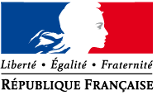 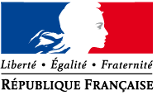 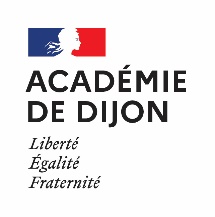 BACCALAURÉAT PROFESSIONNELAccompagnement, soins et services à la personne option A : « à domicile »             (Arrêté du 11 Mai 2011)LIVRET DE SUIVIPériodes de formation en milieu professionnel (PFMP)(Annexe à la convention)Nom - Prénom du stagiaire :Remarques : Page de garde à adapter en fonction de l’établissement de formation.Ce livret de suivi a été retravaillé par Mme Desnoyer que nous remercions. SOMMAIRE1 - Identification des acteurs	   p.32 - Présentation du baccalauréat professionnel ASSP	 p.4                     	2-1- Compétences	p.4	2-2- Activités 	p.4	2-3- Secteurs d’insertion professionnelle	p.5	2-4- Engagements de la formation                                                                                                         p.5	2-5- Règlement d’examen                                                                                                                      p.63 - Formation en milieu professionnel	   p.7	3-1- Organisation des périodes de formation en milieu professionnel	p.7	3-2- Documents de suivi de l’élève (Tableaux d’activités)                                                             p.8 à16Classe de seconde baccalauréat professionnel	Période de formation en milieu professionnel N°1 	 p.12	Attestation de formation en entreprise	    p.13	Périodes de formation en milieu professionnel N°2	 p.14	Attestation de formation en entreprise	    p.15Classe de première baccalauréat professionnel	Période de formation en milieu professionnel N°3	 p.17	Attestation de formation en entreprise	 p.18	Période de formation en milieu professionnel N°4	p.19	Attestation de formation en entreprise	     p.20Classe de terminale baccalauréat professionnel	Période de formation en milieu professionnel N°5	 p.22	Attestation de formation en entreprise	     p.23	Période de formation en milieu professionnel N°6	     p.24	Attestation de formation en entreprise	     p.251 - IDENTIFICATION DES ACTEURSÉLÈVE :Nom : …………………………………. Prénom :…………………………….Né(e) le : ……………………………………………………………COORDONNÉES  PERSONNELLES :Responsable Légal : Mme, M..…………………………………………………...(pour les élèves de moins de 18 ans)Adresse : …………………………………………………………………………..Code Postal : ……………… Ville : ……………………………………………....Téléphone : ………………………………………………………………………..2 - PRÉSENTATION DU BACCALAURÉAT PROFESSIONNELACCOMPAGNEMENT,  SOINS ET SERVICES À LA PERSONNELe titulaire du baccalauréat professionnel spécialité accompagnement, soins et services à la personne exercent leurs activités :dans le souci constant de la bientraitance des personnes,en respectant les règles déontologiques, en particulier le secret et la discrétion professionnelsdans le cadre d’un travail en équipe pluri-professionnelle dans les limites de ses compétencesen adoptant une attitude réflexive sur leurs pratiques professionnelles et leurs activités.2 - 1. COMPÉTENCESLe titulaire du baccalauréat professionnel accompagnement, soins et services à la personne exerce ses fonctions auprès de familles, d’enfants, de personnes âgées, de personnes handicapées, vivant en logement privé, individuel ou collectif et doit être capable de :assurer des activités  d’aide aux actes de la vie quotidienne,favoriser le maintien de la vie socialed’encadrer une petite équipe2 - 2. ACTIVITÉS Le titulaire du baccalauréat accompagnement, soins et services à la personne option « à domicile » exerce ses fonctions au sein d’associations, de collectivités territoriales, d’entreprises, d’employeurs particuliers et des structures d’accueil et d’hébergement.  Les activités du baccalauréat ASSP sont regroupées en trois fonctions :Communication-relation :accueil, communication avec la personne, sa famille, son entouragetraitement des informations,animation et/ou participation aux réunions de travail.Organisation-gestion-qualité :gestion des activités, gestion d’une équipe restreinte,participation à la formation et à l’encadrement de stagiaires ; accueil des nouveaux agents, des bénévolesparticipation au contrôle, à la gestion qualitégestion des stocks et des matériels.Réalisation :maintien de l’hygiène des locaux, des équipements et des matérielsélaboration de projet individualisé,réalisation d’activités liées à l’hygiène, au confort de la personne, à la sécurisation. conception et mise en œuvre d’activités d’acquisition ou de maintien de l’autonomie et de la vie socialesurveillance et alerte sur l’état de santé de la personneconcevoir et préparer des collations, des repas équilibrés conformes à un régime et aider à la prise des repasgérer des documents de la vie quotidienneCes activités sont conduites dans le respect de la responsabilité liée à l’emploi avec une marge d’autonomie définie par ou avec l’employeur.2 - 3. SECTEURS D’INSERTION PROFESSIONNELLELe Baccalauréat professionnel accompagnement, soins et services à la personne donne accès à une diversité de métiers dénommés différemment selon les secteurs.A titre d’exemples, ces emplois sont actuellement identifiés sous les terminologies suivantes :assistant responsable de secteurresponsable de petites unités en domaine collectifmaîtresse de maison, gouvernanteaccompagnement de personnes, situation de handicap…accueillant familial…2 - 4. ENGAGEMENTS DE LA FORMATION2 - 5. RÉGLEMENT D’EXAMEN  (1) Seuls les points au-dessus de 10 sont pris en compte pour la délivrance du diplôme et l’attribution d’une mention.3 - FORMATION EN MILIEU PROFESSIONNEL   D’une durée de 22 semaines obligatoires sur les trois années de formation, la formation en milieu professionnel constitue une phase déterminante de la formation. Elles permettent à l’élève ou au stagiaire d’acquérir les compétences liées aux emplois qui caractérisent ce diplôme.Conformément à la législation en vigueur, les candidats doivent satisfaire aux conditions de vaccination et aux autres exigences relatives à la prévention des risques professionnels du secteur.3 - 1. ORGANISATION DES PÉRIODES DE FORMATION EN MILIEU PROFESSIONNEL (PFMP)La formation en milieu professionnel doit être organisée en interaction avec la formation donnée au lycée.Les PFMP se déroulent dans des structures sociales ou médicosociales accueillant des personnes en situation de handicap ou des personnes âgées ; dans des structures d’accueil collectif de la petite enfance, dans des écoles maternelles, dans des crèches… ; au domicile privé des personnes, en structures et associations d’aide à domicile, en services de soins infirmiers.Les obligations de répartition des PFMP en bac pro ASSP sont  les suivantes :seize semaines sont réparties en première et terminale dont huit semaines minimum en année terminale (2 x 4 semaines) ;dix semaines, au moins, se déroulent dans le secteur de l’aide et/ou du maintien à domicile et servent de support aux évaluations des épreuves E13 et E3 du baccalauréat professionnel.La répartition annuelle de ces périodes relève de l’autonomie des établissements. Cependant, la durée globale de la PFMP ne peut être partagée en plus de six périodes et la durée de chaque période ne peut être inférieure à trois semaines (sauf dans le cas d’une expérimentation CARDIE).Les visites d’entreprise et toutes activités pédagogiques permettant les rencontres avec les divers milieux professionnels sont complémentaires aux périodes de formation en entreprise.Les objectifs assignés aux PFMP sont les suivants :en seconde :découvrir un milieu professionnel et ses activités spécifiques ;s’insérer dans une équipe ;adopter une posture de futur professionnel.en 1ère et en terminale :de mettre en œuvre des compétences et mobiliser les savoirs étudiés en formation et d’acquérir des compétences en situation professionnelle et en présence d’usagers ; de développer des compétences de communication ; de s’insérer dans des équipes de travail pluri professionnelles ; Les structures d’accueil en première et en terminale devront permettre l’évaluation des épreuves E13, E31, E32 et E33 dans le cadre du contrôle en cours de formation (CCF)épreuve E13 : Conduite d’un projet d’accompagnement est évaluée dans des services d’aide à domicileépreuve E31 : Accompagnement des actes de la vie quotidienne est évaluée au cours d’une PFMP à domicile en première ou en terminale.épreuve E32 : Organisation d’intervention à domicile en CCF au centre de formation épreuve E33 : Aménagement et équipement de l’espace privé : au centre de formation à partir d’une PFMP effectuée à domicile (dossier).)Il faudrait, pour faciliter les évaluations, choisir deux structures avec l’obligation d’une structure accueillant des personnes adultes non autonomes et les conserver sur la terminale (voir exemple ci-dessus) afin de permettre la mise en place des différents dossiers qui seront évalués en centre de formation. - 3. TABLEAU3 – 2. DOCUMENTS DE SUIVI DE L’ÉLÈVELes deux fiches suivantes doivent être insérées dans le livret en première ou terminale en fonction des lieux d’accueil.Nom :	                                              Établissement d’accueil de la PFMP n° …… :   ……………..Prénom :BACCALAURÉAT ACCOMPAGNEMENT, SOINS ET SERVICES À LA PERSONNELa liste des activités souhaitées est non obligatoire et non exhaustive* Indiquer NR « non réalisable » lorsque l’activité ne peut être mise en œuvre  dans la structureNom :	                                              Établissement d’accueil de la PFMP n° …… :   ……………..Prénom :BACCALAURÉAT ACCOMPAGNEMENT, SOINS ET SERVICES À LA PERSONNELa liste des activités souhaitées est non obligatoire et non exhaustive* Indiquer NR « non réalisable » lorsque l’activité ne peut être mise en œuvre  dans la structureNom :	Établissement d’accueil de la PFMP :PÉRIODES DE FORMATION EN MILIEU PROFESSIONNEL N°1Seconde baccalauréat professionnel ASSPRETARDS et ABSENCES ÉVENTUELS* Les absences doivent être signalées au plus tôt à l’établissement scolaire.Appréciations du tuteur de stageATTESTATION de FORMATION en ENTREPRISEJe soussigné(e) ……………………………………………………………………………….Qualité ou fonction …………………………………………………………………………...Certifie que ..………………………………………………………………………………….Elève au 	a effectué une période de formation en milieu professionnel dans le cadre de sa préparation au diplôme de :BACCALAURÉAT PROFESSIONNELACCOMPAGNEMENT, SOINS ET SERVICES À LA PERSONNEDe …………………. semaines : du ………………...………. au …………..….………….	Fait le : ……………………………. à ………………………………………….	Signature :Nom :	Établissement d’accueil de la PFMP :PÉRIODES DE FORMATION EN MILIEU PROFESSIONNEL N°2Seconde baccalauréat professionnel ASSPRETARDS et ABSENCES ÉVENTUELS* Les absences doivent être signalées au plus tôt à l’établissement scolaire.Appréciations du tuteur de stageATTESTATION de FORMATION en ENTREPRISEJe soussigné(e) ……………………………………………………………………………….Qualité ou fonction …………………………………………………………………………...Certifie que ..………………………………………………………………………………….Elève au 	a effectué une période de formation en milieu professionnel dans le cadre de sa préparation au diplôme de :BACCALAURÉAT PROFESSIONNELACCOMPAGNEMENT, SOINS ET SERVICES À LA PERSONNEDe …………………. semaines : du ………………...………. au …………..….………….	Fait le : ……………………………. à ………………………………………….	Signature :Nom :	Établissement d’accueil de la PFMP :PÉRIODES DE FORMATION EN MILIEU PROFESSIONNEL N°3Seconde baccalauréat professionnel ASSPRETARDS et ABSENCES ÉVENTUELS* Les absences doivent être signalées au plus tôt à l’établissement scolaire.Appréciations du tuteur de stageATTESTATION de FORMATION en ENTREPRISEJe soussigné(e) ……………………………………………………………………………….Qualité ou fonction …………………………………………………………………………...Certifie que ..………………………………………………………………………………….Elève au 	a effectué une période de formation en milieu professionnel dans le cadre de sa préparation au diplôme de :BACCALAURÉAT PROFESSIONNELACCOMPAGNEMENT, SOINS ET SERVICES À LA PERSONNEDe …………………. semaines : du ………………...………. au …………..….………….	Fait le : ……………………………. à ………………………………………….	Signature :Nom :							Établissement d’accueil de la PFMP :PÉRIODES DE FORMATION EN MILIEU PROFESSIONNEL N°4Première baccalauréat professionnel ASSPRETARDS et ABSENCES ÉVENTUELS* Les absences doivent être signalées au plus tôt à l’établissement scolaire.Appréciations du tuteur de stageATTESTATION de FORMATION en ENTREPRISEJe soussigné(e) ……………………………………………………………………………….Qualité ou fonction …………………………………………………………………………...Certifie que ..………………………………………………………………………………….Elève au 	a effectué une période de formation en milieu professionnel dans le cadre de sa préparation au diplôme de :BACCALAURÉAT PROFESSIONNELACCOMPAGNEMENT, SOINS ET SERVICES À LA PERSONNEDe …………………. semaines : du ………………...………. au …………..….………….	Fait le : ……………………………. à ………………………………………….	Signature :Nom :							Établissement d’accueil de la PFMP :PÉRIODES DE FORMATION EN MILIEU PROFESSIONNEL N°5Première baccalauréat professionnel ASSPRETARDS et ABSENCES ÉVENTUELS* Les absences doivent être signalées au plus tôt à l’établissement scolaire.Appréciations du tuteur de stageATTESTATION de FORMATION en ENTREPRISEJe soussigné(e) ……………………………………………………………………………….Qualité ou fonction …………………………………………………………………………...Certifie que ..………………………………………………………………………………….Elève au 	a effectué une période de formation en milieu professionnel dans le cadre de sa préparation au diplôme de :BACCALAURÉAT PROFESSIONNELACCOMPAGNEMENT, SOINS ET SERVICES À LA PERSONNEDe …………………. semaines : du ………………...………. au …………..….………….	Fait le : ……………………………. à ………………………………………….	Signature :Nom :								Établissement d’accueil de la PFMP :PÉRIODES DE FORMATION EN MILIEU PROFESSIONNEL N°6Première baccalauréat professionnel ASSPRETARDS et ABSENCES ÉVENTUELS* Les absences doivent être signalées au plus tôt à l’établissement scolaire.Appréciations du tuteur de stageATTESTATION de FORMATION en ENTREPRISEJe soussigné(e) ……………………………………………………………………………….Qualité ou fonction …………………………………………………………………………...Certifie que ..………………………………………………………………………………….Elève au 	a effectué une période de formation en milieu professionnel dans le cadre de sa préparation au diplôme de :BACCALAURÉAT PROFESSIONNELACCOMPAGNEMENT, SOINS ET SERVICES À LA PERSONNEDe …………………. semaines : du ………………...………. au …………..….………….	Fait le : ……………………………. à ………………………………………….	Signature :Identification de l’établissement de formation 



PHOTOÉTABLISSEMENT DE FORMATIONNOM DU CHEF D’ÉTABLISSEMENT
 Nom du directeur délégué aux formations professionnelles et technologiques :Responsables de l’ÉLÈVE  Professeur référent de seconde : 
Mme, M. ………………………………………...
Tél. : …………………………………………….Mail :Professeur référent  de première :Mme, M. ………………………………………...
Tél. : …………………………………………….Mail :Professeur référent de terminale :Mme, M. ………………………………………...
Tél. : …………………………………………….Mail :Baccalauréat professionnelAccompagnement, soins et services à la personneCandidats voie scolaire dans un établissement public ou privé sous contrat, CFA ou section d’apprentissage habilité, formation professionnelle continue dans un établissement publicÉpreuvesUnitésCoef.ModeDuréeE.1 Epreuve Scientifique et TechniqueSous-épreuve E11 : MathématiquesSous-épreuve E12 : Sciences physiques et chimiquesSous-épreuve E13 : Conduite d’un projet d’accompagnementU11U12U1371.51.54CCFCCFCCFE.2 Epreuve technologiqueU24Ponctuel écrit4hE.3 Epreuves professionnellesSous-épreuve E31 : Accompagnement des actes de la vie quotidienneSous-épreuve E32 : Organisation d’intervention au domicileSous-épreuve E33 : Aménagement et équipement de l’espace de vieSous-épreuve E34 : Economie et gestionSous-épreuve E35 : Prévention-santé-environnement      U31U 32U33U34U3510        42211            CCFCCFCCFPonctuel écritPonctuel écrit1h1hE.4 Langue vivanteU 42CCFE.5 Epreuve de français-histoire-géographie          Sous-épreuve E51 : Français          Sous-épreuve E52 : Histoire-géographieU 51U5252.52.5Ponctuel écritPonctuel écrit2 h 302hE.6 Arts appliqués et cultures artistiquesU 61 CCFE.7 Epreuve d’éducation physique et sportiveU 71CCFEpreuve facultativeLangue vivante (1)UF 1Ponctuel oral20 mnACTIVITÉS PROFESSIONNELLES MISES EN ŒUVRE EN STRUCTURE ACTIVITÉS PROFESSIONNELLES MISES EN ŒUVRE EN STRUCTURE ACTIVITÉS PROFESSIONNELLES MISES EN ŒUVRE EN STRUCTURE ACTIVITÉS PROFESSIONNELLES MISES EN ŒUVRE EN STRUCTURE ACTIVITÉS PROFESSIONNELLES MISES EN ŒUVRE EN STRUCTURE ActivitésTâchesCentre de formation*Milieu prof*.Milieu prof*.ActivitésTâchesCentre de formation*souhaitéréalisé*Accueil, communication avec la personne, sa famille-Traitement des informations- Participation à l’accueil de la personne et de sa famille Accueil, communication avec la personne, sa famille-Traitement des informations- Transmission des informations à l’équipe et aux parents : renseignement des cahiers, fiches de liaisonsAccueil, communication avec la personne, sa famille-Traitement des informations- Participation aux réunions d’équipeAccueil, communication avec la personne, sa famille-Traitement des informations- Communication adaptée avec la personneAccueil, communication avec la personne, sa famille-Traitement des informations- Observation des comportements de la personne et transmission en cas de problèmesSoins d’hygiène, de confort et de sécurisation de la personne - Réalisation de changes, toilettes partielles (mains, visage), toilettes complètes auprès d’enfants…Soins d’hygiène, de confort et de sécurisation de la personne - Aide à la réalisation de soins d’hygiène corporelle de l’adulteSoins d’hygiène, de confort et de sécurisation de la personne - Proposition des aménagements d’espaces pour favoriser l’autonomie de la personne Soins d’hygiène, de confort et de sécurisation de la personne - Réfection et change des lits inoccupéSoins d’hygiène, de confort et de sécurisation de la personne - Installation de la personne pour son repos, son repas…Soins d’hygiène, de confort et de sécurisation de la personne - Aide à l’habillage et déshabillage en fonction de l’âgeSoins d’hygiène, de confort et de sécurisation de la personne - Prévention des risques d’alitement prolongéAcquisition de l’autonomie et de la vie sociale  - Installation adaptée des personnes pour une activité individuelle ou un groupeAcquisition de l’autonomie et de la vie sociale  - Conduction et évaluation d’une activité individuelle (activité motrice, d’éveil, maintien de                         l  l’autonomie)Surveillance de l’état de santé de la personne-  Identification des signes de détresse, de douleurs et les anomaliesSurveillance de l’état de santé de la personne- Aide à la prise de médicamentsSurveillance de l’état de santé de la personne- Évaluation du caractère urgent d’une situation et agir en conséquencePréparation de collations et distribution des repas- Préparation des collationsPréparation de collations et distribution des repas- Distribution des collations, des repasPréparation de collations et distribution des repas- Aide à la prise des repasPréparation de collations et distribution des repas- Conception des repas et préparation : biberons, plats spécifiques enfants, crêpes …Participation à l’hygiène des locaux, des équipements et des matériels- Mise en œuvre des techniques de nettoyageParticipation à l’hygiène des locaux, des équipements et des matériels- Mise en œuvre des techniques d’entretien du lingeParticipation à l’hygiène des locaux, des équipements et des matériels- Surveillance et maintien de l’état de fonctionnement des lits, des dispositifs médicauxGestion des stocks et des matériels- Vérification des stocksGestion des stocks et des matériels- Estimation et suivi des commandes de produitsGestion des stocks et des matériels- Rédaction d’un bon de commande et suivi des commandesGestion des stocks et des matériels- Assurer le suivi des commandesOrganisation du travail d’équipe- Planification des activités de travailOrganisation du travail d’équipe- Établissement de planning de travailOrganisation du travail d’équipe- Participation à l’évaluation du personnel et identification des besoins en formationACTIVITES PROFESSIONNELLES MISES EN ŒUVRE À DOMICILEACTIVITES PROFESSIONNELLES MISES EN ŒUVRE À DOMICILEACTIVITES PROFESSIONNELLES MISES EN ŒUVRE À DOMICILEACTIVITES PROFESSIONNELLES MISES EN ŒUVRE À DOMICILEACTIVITES PROFESSIONNELLES MISES EN ŒUVRE À DOMICILEActivitésTâchesCentre de formation*Milieu prof*.Milieu prof*.ActivitésTâchesCentre de formation*souhaitéréalisé*Accueil, communication avec la personne, sa famille-Traitement des informations- Participation à l’accueil de la personne et de sa famille Accueil, communication avec la personne, sa famille-Traitement des informations- Transmission des informations à l’équipe, à la famille : renseignement des cahiers, fiches de liaisonsAccueil, communication avec la personne, sa famille-Traitement des informations- Participation aux réunions d’équipeAccueil, communication avec la personne, sa famille-Traitement des informations- Communication adaptée Accueil, communication avec la personne, sa famille-Traitement des informations- Observation des comportements de la personne et transmission en cas de problèmesSoins d’hygiène, de confort et de sécurisation de la personne- Aide à la réalisation de soins d’hygiène corporelle de l’adulteSoins d’hygiène, de confort et de sécurisation de la personne- Aide à l’habillage et déshabillage Soins d’hygiène, de confort et de sécurisation de la personne-Réfection et change des lits inoccupéSoins d’hygiène, de confort et de sécurisation de la personne- Prévention des risques d’alitement prolongéSoins d’hygiène, de confort et de sécurisation de la personne- Proposition d’aménagements d’espaces pour favoriser l’autonomie de la personne et prévenir les accidentsAcquisition de l’autonomie et de la vie sociale- Choix d’une ou des activités pour une personneAcquisition de l’autonomie et de la vie sociale- Conduction et évaluation d’une activité individuelle (vie quotidienne, de maintien de l’autonomie, de loisirs)Surveillance de l’état de santé de l’enfant-  Identification des signes de détresse, de douleurs et les anomaliesSurveillance de l’état de santé de l’enfant- Aide à la prise de médicamentsSurveillance de l’état de santé de l’enfant- Évaluation du caractère urgent d’une situation et agir en conséquencePréparation de collations et distribution des repas- Conception et préparation  de repasPréparation de collations et distribution des repas- Préparation de collationsPréparation de collations et distribution des repas- Distribution des collations ou des repasPréparation de collations et distribution des repas- Aide à la prise des repasPréparation de collations et distribution des repas- Conservation des aliments, des préparations culinairesParticipation à l’hygiène des locaux, des équipements et des matériels- Mise en œuvre des techniques de nettoyageParticipation à l’hygiène des locaux, des équipements et des matériels- Mise en œuvre des techniques d’entretien du lingeParticipation à l’hygiène des locaux, des équipements et des matériels- Surveillance et maintien de l’état de fonctionnement des lits, des dispositifs médicauxGestion des stocks et des matériels- Vérification des stocksGestion des stocks et des matériels- Estimation et suivi des commandes de produitsGestion des stocks et des matériels- Rédaction d’un bon de commande et suivi des commandesGestion des stocks et des matériels- Assurer le suivi des commandesGestion des documents de la vie quotidienne- Renseignement de documents administratifs courantsGestion des documents de la vie quotidienne- Proposition de différentes modalités de classement des documents de la vie quotidienneGestion des documents de la vie quotidienne- Aide à l’élaboration d’échéanciersGestion des documents de la vie quotidienne- Suivi des démarches engagéesStructure d’accueil : ......................................................................................................................................Adresse : ……………………………………………………………………………………………………..Tél : …………………..……………………………. Mail : ……………………...….…………… Nom du Responsable : Mme, M.……………………………………………………………………………Nom du tuteur du stagiaire : Mme, M.………………………………………………………………………Fonction : …………………………………………………………………………………………………….Activité(s) ou missions du service :DatesMotifsVisa du tuteurRespect des règles de réserve et de confidentialitéDisponibilitéTenue et comportements adaptésPonctualité et assiduitéBilan (Points positifs et points à améliorer)Cachet de l’entrepriseStructure d’accueil : ......................................................................................................................................Adresse : ……………………………………………………………………………………………………..Tél : …………………..……………………………. Mail : ……………………...….…………… Nom du Responsable : Mme, M.……………………………………………………………………………Nom du tuteur du stagiaire : Mme, M.………………………………………………………………………Fonction : …………………………………………………………………………………………………….Activité(s) ou missions du service :DatesMotifsVisa du tuteurRespect des règles de réserve et de confidentialitéDisponibilitéTenue et comportements adaptésPonctualité et assiduitéBilan (Points positifs et points à améliorer)Cachet de l’entrepriseStructure d’accueil : ......................................................................................................................................Adresse : ……………………………………………………………………………………………………..Tél : …………………..……………………………. Mail : ……………………...….…………… Nom du Responsable : Mme, M.……………………………………………………………………………Nom du tuteur du stagiaire : Mme, M.………………………………………………………………………Fonction : …………………………………………………………………………………………………….Activité(s) ou missions du service :DatesMotifsVisa du tuteurRespect des règles de réserve et de confidentialitéDisponibilitéTenue et comportements adaptésPonctualité et assiduitéBilan (Points positifs et points à améliorer)Cachet de l’entrepriseStructure d’accueil : ......................................................................................................................................Adresse : ……………………………………………………………………………………………………..Tél : …………………..……………………………. Mail : ……………………...….…………… Nom du Responsable : Mme, M……………………………………………………………………………Nom du tuteur du stagiaire : Mme, M………………………………………………………………………Fonction : …………………………………………………………………………………………………….Activité(s) ou missions du service :DatesMotifsVisa du tuteurRespect des règles de réserve et de confidentialitéDisponibilitéTenue et comportements adaptésPonctualité et assiduitéBilan (Points positifs et points à améliorer)Cachet de l’entrepriseStructure d’accueil : ......................................................................................................................................Adresse : ……………………………………………………………………………………………………..Tél : …………………..……………………………. Mail : ……………………...….…………… Nom du Responsable : Mme, M……………………………………………………………………………Nom du tuteur du stagiaire : Mme, M………………………………………………………………………Fonction : …………………………………………………………………………………………………….Activité(s) ou missions du service :DatesMotifsVisa du tuteurRespect des règles de réserve et de confidentialitéPrise d’initiative dans le cadre de son champ professionnelDisponibilitéTenue et comportements adaptésPonctualité et assiduitéBilan (Points positifs et points à améliorer)Cachet de l’entrepriseStructure d’accueil : ......................................................................................................................................Adresse : ……………………………………………………………………………………………………..Tél : …………………..……………………………. Mail : ……………………...….…………… Nom du Responsable : Mme, M.……………………………………………………………………………Nom du tuteur du stagiaire : Mme, M.………………………………………………………………………Fonction : …………………………………………………………………………………………………….Activité(s) ou missions du service :DatesMotifsVisa du tuteurRespect des règles de réserve et de confidentialitéPrise d’initiative dans le cadre de son champ professionnelDisponibilitéTenue et comportements adaptésPonctualité et assiduitéBilan (Points positifs et points à améliorer)Cachet de l’entreprise